tuin gjnksbZ dh lg;ksxkRed i;Zos{k.k fjiksVZ ¼fnukad 04 ls 06 ekpZ 2020½jkT; Lrjh; VheJh vk”kh’k dq0 ekS;Z] rduhdh lykgdkj] ,e0vkbZ0,l0AJh nso ef.k jkor] dk;ZØe leUo;d] ¼izf”k{k.k½i;Zos{k.k ds nkSjku vkPNkfnr dh xbZ bdkbZ;kWaLkkeqnkf;d LokLF; dsUnz& VfM;kok] gjnksbZA“kgjh izkFkfed LokLF; dsUnz] panhiqjok gjnksbZAftyk fpfdRlky;] gjnksbZAizkFkfed LokLF; dsUnz&dkyk vke tuin gjnksbZAOkh-,p-,u-Mh- xzke&fe;ka MhMks] CykWd&VfM;kok] gjnksbZAeq[; fpfdRlk vf/kdkjh dk;kZy; tuin gjnksbZ igq¡pus ij eq[; fpfdRlkf/kdkjh dk;kZy; ,oa Mh0ih0,e0;w0 dk;kZy; esa Vhe }kjk eq[;@vij eq[; fpfdRlk vf/kdkjh ,oa lEcfU/kr LVkQ ds lkFk cSBd dj tuinh; Hkze.k ds mn~n”;ksa ds ckjs esa crk;k x;kA Hkze.k fjiksVZ fuEukuqlkj gS&Lkkeqnkf;d LokLF; dsUnz& VfM;koka] gjnksbZftyk fpfdRlky;] gjnksbZxzke LokLF; ,oa iks"k.k fnol l=Okh-,p-,u-Mh- xzke&fe;ka MhMks] CykWd&VfM;kok] gjnksbZ“kgjh izkFkfed LokLF; dsUnz] panhiqjok gjnksbZAizkFkfed LokLF; dsUnz&dkyk vke tuin] gjnksbZ nso ef.k jkor                              vk”kh’k dq0 ekS;Z          dk;ZØe leUo;d&izf”k{k.k 				      rduhdh lykgdkj               ,l-ih-,e-;w					        ,l-ih-,e-;w-ftyk fpfdRlky;] tuin&gjnksbZ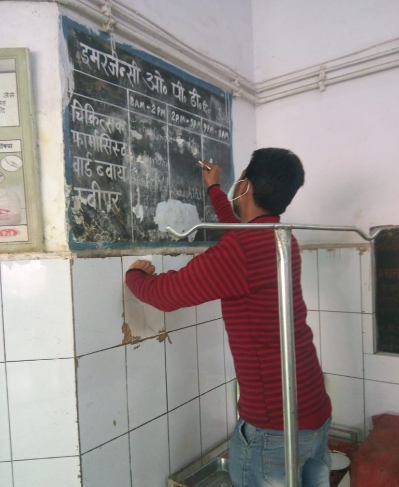 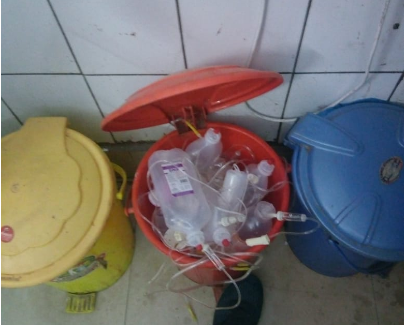 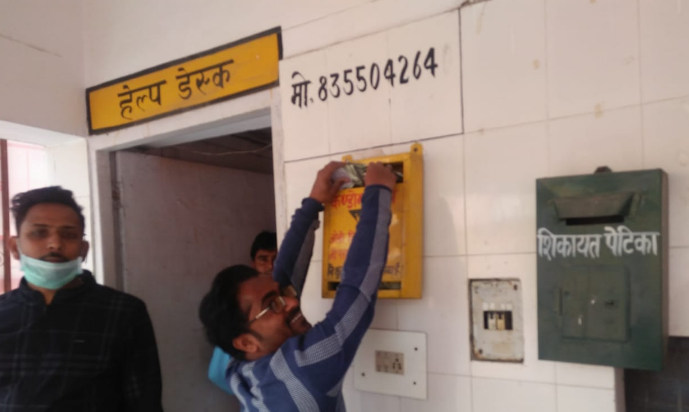 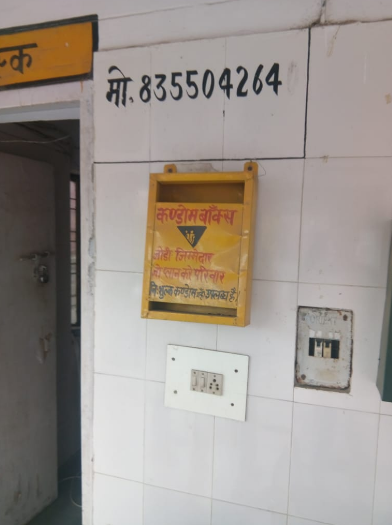 Lkkeqnkf;d LokLF; dsUnz& VfM;kok] gjnksbZA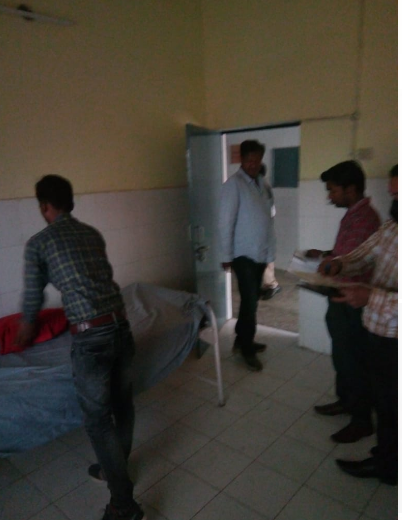 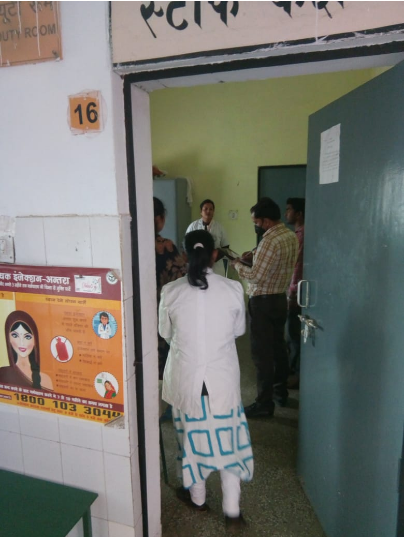 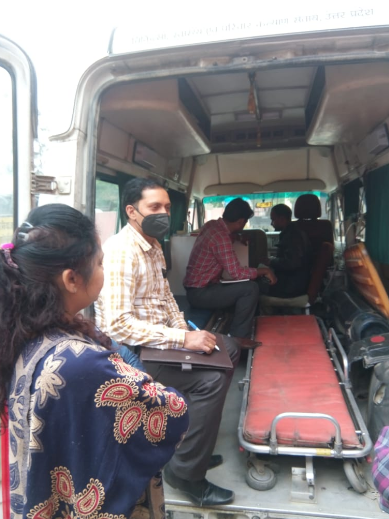 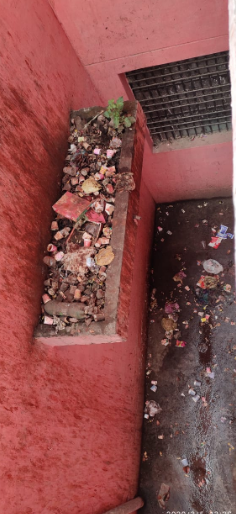 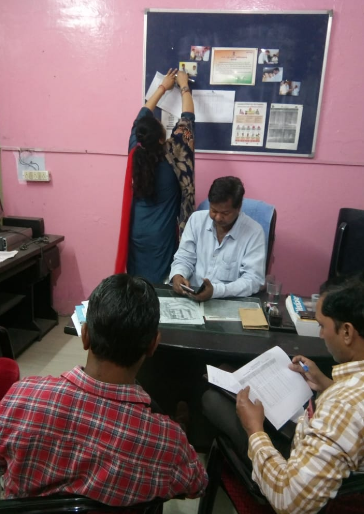 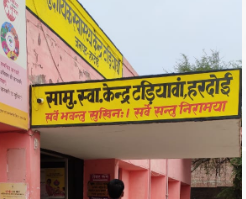 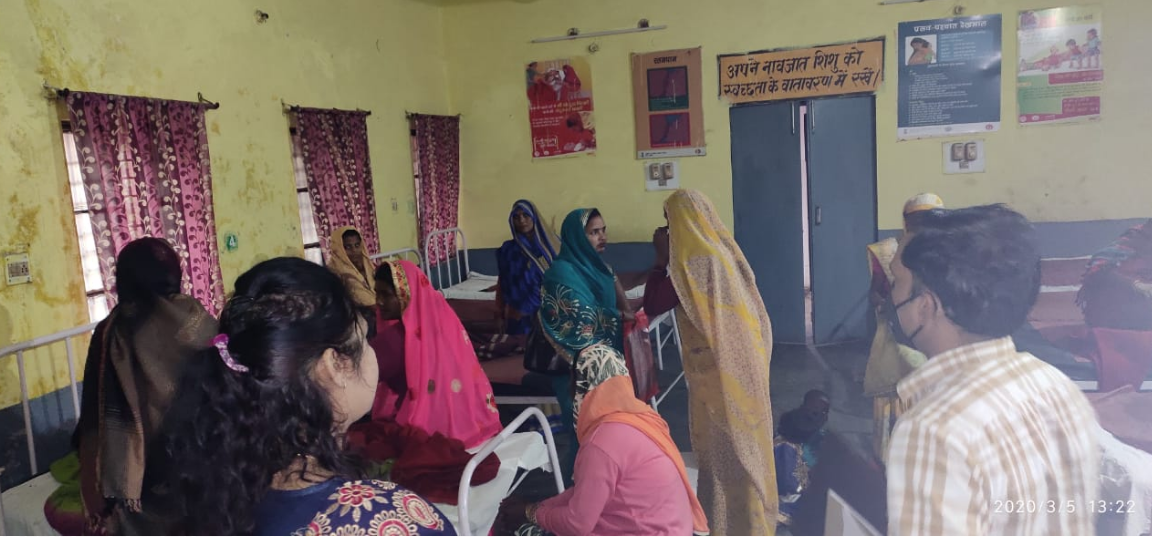 -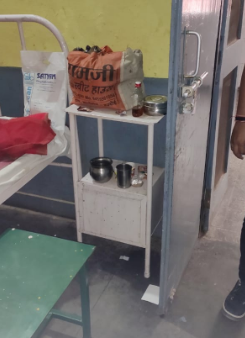 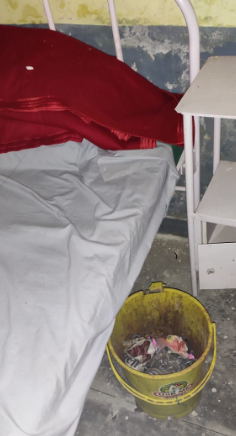 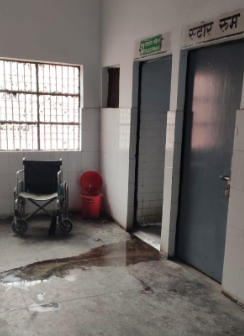 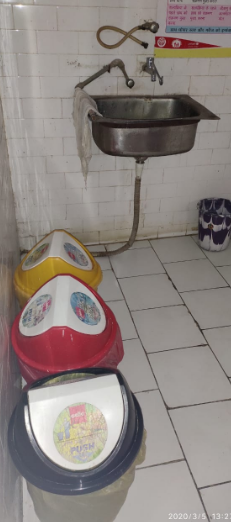 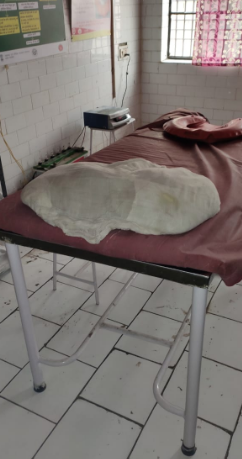 voyksfdr fd;s x;s fcUnqlq>ko@d`r lq/kkjkRed dk;ZokghmRrjnkf;Roeq[; LVkQ%&eq[; LVkQ%&eq[; LVkQ%&Hkze.k ds le;v/kh{kd                        MkW- euq “kekZ] CykWd dk;ZØe izcU/kd           Jherh xk;+rzh frokjhCykWd dE;qfuVh izkslsl izcU/kd]   dq0 Jhy{eh nsoh  CykWd ys[kk izcU/kd             Jh eks0 “oSc [kku,e-lh-Vh-,l- vkijsVj           Jh f”koe~ iky mifLFkr FksAHkze.k ds le;v/kh{kd                        MkW- euq “kekZ] CykWd dk;ZØe izcU/kd           Jherh xk;+rzh frokjhCykWd dE;qfuVh izkslsl izcU/kd]   dq0 Jhy{eh nsoh  CykWd ys[kk izcU/kd             Jh eks0 “oSc [kku,e-lh-Vh-,l- vkijsVj           Jh f”koe~ iky mifLFkr FksAHkze.k ds le;v/kh{kd                        MkW- euq “kekZ] CykWd dk;ZØe izcU/kd           Jherh xk;+rzh frokjhCykWd dE;qfuVh izkslsl izcU/kd]   dq0 Jhy{eh nsoh  CykWd ys[kk izcU/kd             Jh eks0 “oSc [kku,e-lh-Vh-,l- vkijsVj           Jh f”koe~ iky mifLFkr FksAfpfdRlky; ifjlj esa rSukr fdlh Hkh LVkQ }kjk ekWLd dk iz;ksx ugha fd;k tk jgk FkkA fpfdRlky; ifjlj ,oa “kkSpkYk; dh lkQ&lQkbZ lUrks’k tud ugh FkhAifjlj esa dbZ LFkkuksa tSls fd bejtsUlh okMZ] tujy okMZ ,oa izlo d{k ds ckgj fo/kqr cYc ugha ik;s x;sAifjlj esa tu&leqnk; dks LokLF; dk;ZØeksa dh tkudkjh iznku djus gsrq izpkj&izlkj lkexzh dk vHkko ik;k x;kAdjksuk ok;jl ladze.k ds n`f’Vxr lHkh LVkQ dks ekWLd dk iz;ksx fd;s tkus gsrq lq>ko fn;k x;kA“kkSpkYk; dh fu;fer lQkbZ djk;s tkus gsrq funsZf”kr fd;k x;k ,oa fpfdRlky; ifjlj esa lkQ&lQkbZ j[kus gsrq Lyksxu vko”;d LFkkuksa ij pLik djok;sa tkus gsrq funsZf”kr fd;k x;kAbejtsUlh okMZ] tujy okMZ ,oa izlo d{k ds ckgj fo/kqr cYc yxokdj i;kZIr izdk”k dk izcU/k djk;k x;kAizpkj&izlkj lkexzh gsrq Lyksxu vko”;d LFkkuksa ij pLik djok;sa tkus gsrq funsZf”kr fd;k x;kAfpfdRlk v/kh{kd@ Cykd dk;Zdze izcU/kdLokLF; bdkbZ esa lapkfyr dk;ZØeksa dh izxfr fjiksVZ uksfVl cksMZ ij pLik ugha dh x;h FkhA lkFk gh tkudkjh iznku djus] nok dh miyC/krk] dk;Zjr LVkWQ dk uke bR;kfn dh tkudkjh iznku djus gsrq uksfVl cksMZ ugh yxk FkkAnok forfjr dh tk jgh FkhA fpfdRlky; esa vko”;d nokbZ;k¡ miyC/k ik;h x;hA nok dks dkxt ds fyQkQksa esa j[k dj ugh fn;k tk jgk FkkAbejtsUlh okMZ esa fo/kqr cYc ugha ik;k x;kA besjtsUlh okMZ esa lQkbZ ugha ik;h x;h rFkk d{k dk csM vO;ofLFkr fLFkfr esa ik;k x;kA besjtsUlh okMZ esa j[ks dyj dksMsM fcu dk iz;ksx lgh #i ls ugha fd;k tk jgk FkkAEkks0 vkf”kQ Vh0ch0 d{k esa mifLFkr FksA muds }kjk ekg tuojh 2020 esa 26 ,oa ekg Qjojh 2020 esa dqy 40 ejhtksa dh tkWp @ nok forj.k dh tkudkjh nh x;hALokLF; bdkbZ esa uksfVl cksMZ ij bdkbZ dh izxfr fjiksVZ rFkk nok dh miyC/krk bR;kfn lEcfU/kr tkudkjh dks pLik djok;k x;k ,oa lHkh lwpukvksa dks le; ls viMsV fd;s tkus gsrq funsZf”kr fd;k x;kAnok forj.k gsrq dkxt ds NksVs fyQkQksa dk iz;ksx djsa rkfd ejhtksa dks nok ys tkus esa dfBukbZ u gksA mifLFkr lQkbZ deZpkjh dks cqyokdj okMZ dh lQkbZ ,oa csM dks O;ofLFr djk;k x;k ,oa besjtsUlh okMZ esa ykbZV gsrq cYc yxok;k x;k ,oa vko”;d fn”kk&funsZ”k iznku fd;s t;sAfpfdRlk v/kh{kd@ Cykd dk;Zdze izcU/kdbesjtsUlh okMZbesjtsUlh okMZbesjtsUlh okMZbesjtsUlh okMZ esa cYc ugha ik;k x;kAbesjtsUlh okMZ esa lQkbZ ugha ik;h x;hA rFkk d{k dk csM vO;ofLFkr fLFkfr esa ik;k x;kAbesjtsUlh okMZ esa j[ks dyj dksMsM fcu dk iz;ksx lgh #i ls ugha fd;k tk jgk FkkAbesjtsUlh okMZ esa ykbZV gsrq cYc yxok;k x;k ,oa mifLFkr lQkbZ deZpkjh dks cqyokdj okMZ dh lQkbZ ,oa csM dks O;ofLFkr djk;k x;kAbesjtsUlh okMZ esa j[ks dyj dksMsM fcu dk iz;ksx fn”kk&funsZ”kksa ds vuqlkj djk;s tkus gsrq funsZf”kr fd;k x;kA fpfdRlk v/kh{kdts0,l0okbZ okMZ@yscj #ets0,l0okbZ okMZ@yscj #ets0,l0okbZ okMZ@yscj #eLVkQ ulZ dq0 fguk ,oa dq0 uhrk mifLFkr FkhAts0,l0okbZ okMZ dk “kkSpky; pksd FkkA ykHkkfFkZ;ksa dks vR;Ur vlqfo/kk gks jgh FkhAts0,l0okbZ okMZ esa Hkh ykbZV dk mfpr izcU/k ugha FkkA ekrz 02 gh cYc gksus ds dkj.k izdk”k Ik;kZIr ugha FkkAts0,l0,l0ds0 gsrq vkbZ0bZ0lh0 ugha ik;k x;kAts0,l0okbZ okMZ ds csM la[;k 11 ds ejht ds ikl eLVMZ vkW;y ik;k x;kA yscj #e esa fMftVy Dykd ugha ik;h x;hAyscj #e esa MLV fcu Hkjs gq;s ik;s x;s tcdh Hkze.k ds le; dksbZ Hkh izlo ugha djk;k x;k FkkAyscj Vscy ij fiyks ugha ik;h x;h rFkk fiyks ds LFkku ij dkVu dk iz;ksx fd;k tk jgk FkkA“kkSpky; pksd gksus dh n”kk esa ykHkkfFkZ;ksa gsrq okMZ ls gh tqMs gq, M;wVh #e ds 
“kkSpky; ds iz;ksx dh  oSdfYid O;oLFkk djok;h x;h ,oa pksd “kkSpky; dks “kh/kz vfr “kh/kz lgh fd;s tkus gsrq funsZf”kr fd;k x;kAykbZV dk mfpr izcU/ku fd;s tkus gsrq funsZf”kr fd;k x;kAts0,l0,l0ds0 vkbZ0bZ0lh0 yxkus gsrq funsZf”kr fd;k x;kAeLVMZ vkW;y dks rRdky gVk, tkusa ,oa rSukr LVkQ }kjk vuko”;d lkefxz;ksa dks ejhtks ds ikj u j[ks tkus gsrq funsZf”kr fd;k x;kA fMftVy Dykd yxk, tkus gsrq funsZf”kr fd;k x;kA MLV fcu dks [kkyh fd;s tkus ,oa fn”kk&funsZ”kkuqlkj iz;ksx fd;s tkus gsrq funsZf”kr fd;k x;kAyscj Vscy ij fiyks miyC/k djk;s tkus gsrq funsZf”kr fd;k x;kAfpfdRlk v/kh{kd@Cykd dk;Zdze izcU/kd@ LVkQ ulZvkj0lh0,p0 iksVZy%&vkj0lh0,p0 iksVZy%&vkj0lh0,p0 iksVZy%&fpfdRlky; esa Cykd MkVk ,UVªh vkWijsVj }kjk ;ksX; naEifr;ksa] xHkZorh efgykvksa ,oa cPpksa dk iathdj.k vkj0lh0,p0 iksVZy ij fd;k x;kA Cykd ij vkSlr 65 izfr”kr MkVk dk vadu ik;k x;kACykd MkVk ,UVªh vkWijsVj }kjk Cykd dk odZIyku tujsV djk;s tkus ,oa xHkZorh efgykvksa ,oa cPpksa ds okf’kZd y{; ds lkis{k U;wure~ 85 izfr”kr ,UVªh iw.kZ fd;s tkus gsrq funsZf”kr fd;k x;kA fpfdRlk v/kh{kd@ Cykd MkVk ,UVªh vkWijsVjvoyksfdr fd;s x;s fcUnqlq>ko@d`r lq/kkjkRed dk;ZokghmRrjnkf;RoizHkkjh fpfdRlkf/kdkjh& Mk0 ts0ds0 oekZ                        izHkkjh fpfdRlkf/kdkjh& Mk0 ts0ds0 oekZ                        izHkkjh fpfdRlkf/kdkjh& Mk0 ts0ds0 oekZ                        fpfdRlky; ifjlj esa lQkbZ dk dk;Z fd;k tk jgk Fkk dqN LFkkuksa ij ejhtksa@rhekjnkjksa }kj nhokjksa ij iku [kkdj Fkwdk x;k FkkbesjtsUlh okMZ esa M~;wVh cksMZ ij rSukr MkDVjksa dk fooj.k ugha Hkjk x;k FkkA rSukr LVkQ }kjk ekWLd dk iz;ksx ugha fd;k tk jgk FkkAfpfdRlky; ifjlj esa yxs d.Mkse ckWDl [kkyh ,oa xaUnk ik;k x;kALVkWd jftLVj esa nokvksa dk vadu fd;k x;k gS rFkk ejhtksa dks nok forfjr dh tk jgh FkhA ejhtksa dks nok nsrs le; nok dks j[kus gsrq dkxt ds fyQkQksa dk iz;ksx ugh fd;k tk jgk FkkAokMZ es rhekjnkjksa gsrq i;kZIr LVwy ugha ik;s x;sAfpfdRlky; ifjlj esa lHkh vko”;d LFkkuksa ij xUnxh u QSykus gsrq Lyksxu fy[kok;sa tkus gsrq lqÖkko fn;k x;k] rkfd tu&leqnk; lQkbZ ds izfr tkx:d gksaA M~;wVh cksMZ ij rSukr MkDVjksa dk fooj.k fy[kok;k x;kA dksjksuk ok;jl ladze.k ds n`f’Vxr lHkh LVkQ dks ekWLd ds iz;ksx fd;s tkus gsrq lq>ko fn;k x;kAQSfeyh Iykfuax dUlYVsUV dks d.Mkse ckWDl dks Hkjk;s tkus ,oa lkQ&lQkbZ j[kus gsrq funsZf”kr fd;k x;kAfpfdRlky; ls nh tkus okyh lHkh nokvksa ij fpfdRlky; dh eqgj vo”; yxokus dk lqÖkko fn;k x;k rFkk nok dks dkxt ds NksVs&NksVs fyQkQs esa j[kdj fn;k tk;s] ftlls ejhtksa dks le; ls nok ysuss esa dksbZ ijs”kkuh u gksArhekjnkjksa gsrq izfr csM ds lkis{k 01 LVwy miyC/k djk;s tkus gsrq funsZf”kr fd;k x;kAfpfdRlk v/kh{kd@gkWfLiVy eSustjvoyksfdr fd;s x;s fcUnqlq>ko@d`r lq/kkjkRed dk;ZokghmRrjnkf;Ro,0,u0,e0&Jherh bZ”kwvk”kk& Jhefr fueZykvkaxuokMh&ek/kqjh,0,u0,e0&Jherh bZ”kwvk”kk& Jhefr fueZykvkaxuokMh&ek/kqjh,0,u0,e0&Jherh bZ”kwvk”kk& Jhefr fueZykvkaxuokMh&ek/kqjhOkh-,p-,u-Mh- l= ij ,-,u-,e- Jherh bZ”kw mifLFkr Fkh ,oa vk”kk Jhefr fueZyk xzke esa ykHkkfFkZ;ksa dk cqykus gsrq x`g Hkze.k ij FkhA lrz ij cSuj yxk ik;k x;kAM~;w fyLV ds vk/kkj ij 06 cPPkksa ,oa 02 efgykvksa dk Vhdkdj.k fd;k tkuk FkkA  vk”kk ds lkFk ykHkkFkhZa lR;kiu gsrq x`g Hkze.k Hkh fd;k x;kA,0,u0,e0 dh uohu rSukrh gq;h FkhA ftldks vfrfjDr izf”k{k.k dh vko”;drk FkhAlrz ij vko”;d nok,a tSls dh izXuslh fdV] ekyk ,u] vks0vkj0,l0] ftad] vk;ju lhji] bZ0lh0ih0 vkfn miyC/k ugha FkhAgkbZ fjLd xHkZorh efgyk ,oa yks osV cPpksa dh ykbZu fyfLVax ugha dh x;h FkhAHkze.k ds le; 05 ykHkkfFkZ;ksa dk Vhdkdj.k fd;k x;k FkkAvk”kk ds lkFk x`g Hkze.k dj lsok izkIr ykHkkFkhZ ls HksaV dh x;h rFkk vk”kk dks lq>ko fn;k x;k fd os YkkHkkFkhZ dk QkWyksvi vo”; djsa] rkfd ;fn fdlh ykHkkFkhZ dks dksbZ LokLF; lEcU/kh leL;k gks rks le; ls ykHkkFkhZ dks LokLF; ykHk iznku fd;k tk ldsA vk”kk ds lkFk x`g Hkze.k dj efgyk ,oa mlds ifr ls okrkZ dh x;hA ,0,u0,e0 dks izf”kf{kr fd;s tkus gsrq Cykd ds LVkQ dks funsZf”kr fd;k x;kA lrz ij vko”;d nokvksa dh miyC/krk gsrq Cykd ds LVkQ dks funsZf”kr fd;k x;kA ,0,u0,e0 dks ykbZu fyfLVax cuk;s tkus gsrq funsZf”kr fd;k x;kAizHkkjh fpfdRlk vf/kdkjh@,0,u0,e0voyksfdr fd;s x;s fcUnqlq>ko@d`r lq/kkjkRed dk;ZokghmRrjnkf;RoizHkkjh fpfdLkkf/kdkjh& Mk0 vatyh jkorQkekZflLV& Jh fufru dq0 iky]ySc VsfDusf”k;u& Jh vk”kh’k dq0 ,oa LVkQ ulZ mifLFkr ik;s x;sAizHkkjh fpfdLkkf/kdkjh& Mk0 vatyh jkorQkekZflLV& Jh fufru dq0 iky]ySc VsfDusf”k;u& Jh vk”kh’k dq0 ,oa LVkQ ulZ mifLFkr ik;s x;sAizHkkjh fpfdLkkf/kdkjh& Mk0 vatyh jkorQkekZflLV& Jh fufru dq0 iky]ySc VsfDusf”k;u& Jh vk”kh’k dq0 ,oa LVkQ ulZ mifLFkr ik;s x;sALokLF; bdkbZ ij 05 ,0,u0,e0 rSukr gksus dh tkudjh izHkkjh fpfdLkkf/kdkjh }kjk lk>k dh x;hA tksfd Vhdkdj.k gsrq QhYM esa x;h gq;h FkhAbdkbZ ij vks0ih0Mh0 ,oa lkekU; tkWps dh tk jgha gS ftlds vUrxZr Hkze.k ds le; dqy 04 vks0ih0Mh0 dh x;h FkhALokLF; bdkbZ ds ekxZ esa ladsrd ugha yxk ik;k x;kA LVkQ }kjk tkudkjh nh x;h fd lM+d@iqfy;k fuekZ.k ds dkj.k ladsrd VwV x;k gSAVªkbZ dyj MLV fcu dk vHkko ik;k x;kALokLF; bdkbZ ds ekxZ esa ladsrd yxk;s tkus gsrq funsZf”kr fd;k x;kAVkbZ dyj MLV fcu dh miyC/krk ,oa iz;ksx fn”kk&funsZ”kkuqlkj fd;s tkus gsrq funsZf”kr fd;k x;kAuksMy vf/kdkjh@LVkQ ulZvoyksfdr fd;s x;s fcUnqlq>ko@d`r lq/kkjkRed dk;ZokghmRrjnkf;RofpfdRlky; ifjlj esa rSukr LVkQ }kjk ekLd dk iz;ksx ugha fd;k tkrk ik;k x;kA fpfdRlky; ifjlj ds lHkh LFkku ij vko”;d lkQ&lQkbZ dh deh ik;h x;hAifjlj esa tu&leqnk; dks LokLF; dk;ZØeksa dh tkudkjh iznku djus gsrq izpkj&izlkj lkexzh dk vHkko ik;k x;kAuksfVl cksMZ ij lHkh vo”;d lwpukvksa dh deh ik;h x;hAdksjksuk ok;jl ladze.k ds n`f’Vxr ekWLd dk iz;ksx fd;s tkus gsrq lq>ko fn;k x;kAfpfdRlky; ifjlj dh fu;fer lkQ&lQkbZ esa lkQ&lQkbZ j[kus gsrq Lyksxu vko”;d LFkkuksa ij pLik djok;sa tkus gsrq funsZf”kr fd;k x;kAizpkj&izlkj lkexzh gsrq Lyksxu vko”;d LFkkuksa ij pLik djok;sa tkus gsrq funsZf”kr fd;k x;kALokLF; bdkbZ ds uksfVl cksMZ ij bdkbZ dh izxfr fjiksVZ rFkk nok dh miyC/krk bR;kfn lEcfU/kr tkudkjh dks pLik djok;k x;k ,o lHkh lwpukvksa dks viMsV fd;s tkus gsrq funsZf”kr fd;k x;kAfpfdRlk v/kh{kd@ Cykd dk;Zdze izcU/kdvkj0lh0,p0 iksVZy%&vkj0lh0,p0 iksVZy%&vkj0lh0,p0 iksVZy%&fpfdRlky; esa Cykd MkVk ,UVªh vkWijsVj }kjk ;ksX; naEifr;ksa] xHkZorh efgykvksa ,oa cPpksa dk iathdj.k vkj0lh0,p0 iksVZy ij fd;k x;kA Cykd ij vkSlr 65 izfr”kr MkVk dk vadu ik;k x;kACykd MkVk ,UVªh vkWijsVj }kjk Cykd dk odZIyku tujsV djk;s tkus ,oa xHkZorh efgykvksa ,oa cPpksa ds okf’kZd y{; ds lkis{k U;wure~ 85 izfr”kr ,UVªh iw.kZ fd;s tkus gsrq funsZf”kr fd;k x;kA fpfdRlk v/kh{kd@ Cykd MkVk ,UVªh vkWijsVj